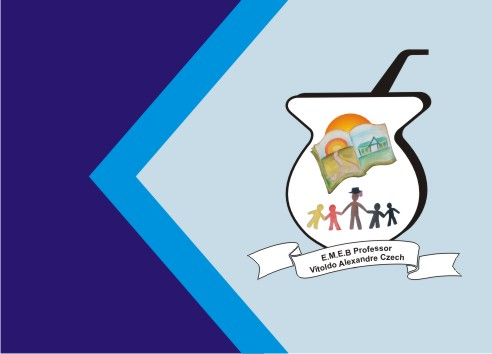 ATIVIDADE DE INGLÊS - 4º ANOCatanduvas, March 15th 2021Today is Monday Greetings and commands – Cumprimentos e commandos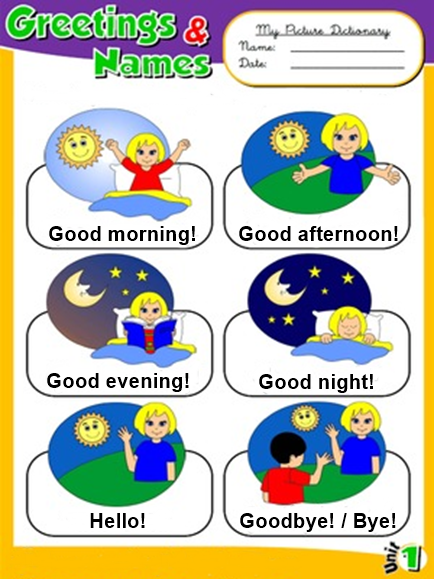 Ouça a música que a teacher enviou  no grupo e organize a letra colando na ordem certa. Você poderá ouvir quantas vezes forem necessárias. Depois pinte os desenhos.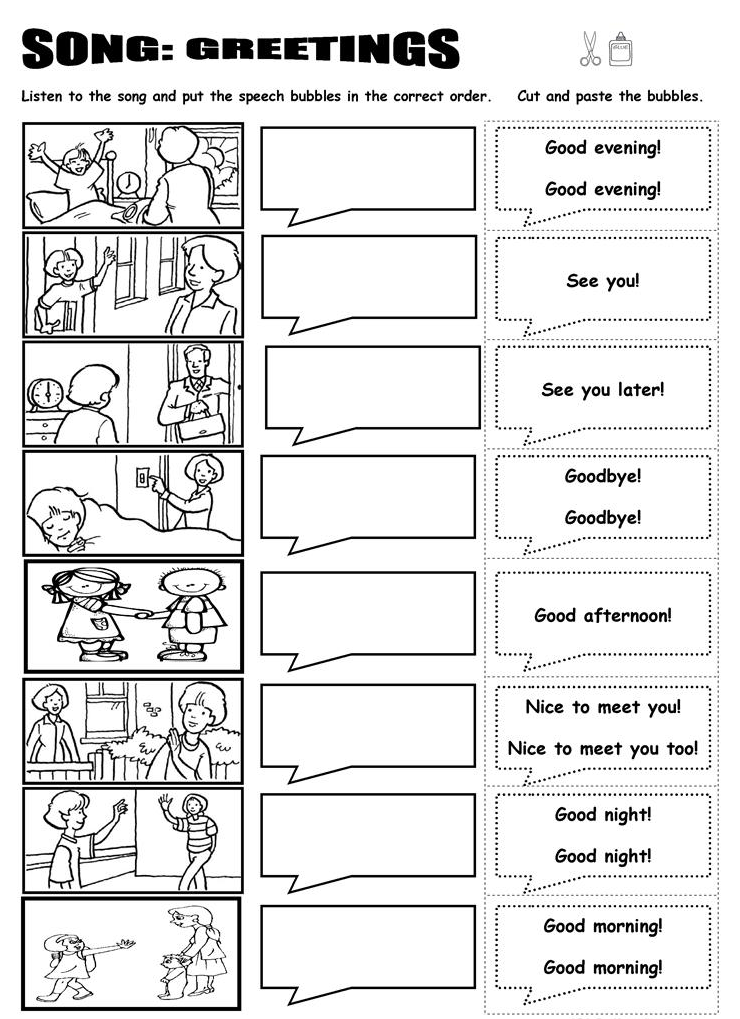 